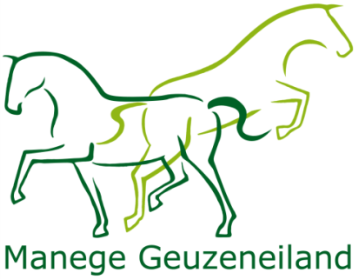 Privacyverklaring Dit is de privacyverklaring van Stichting Manege Geuzeneiland, gevestigd te Geleyn Bouwenszstraat 2, 1067 PJ Amsterdam, ingeschreven in het handelsregister van de Kamer van Koophandel onder nummer 54161908, hierna te noemen: de Stichting. Bewust of onbewust deelt u persoonsgegevens met ons. Wij vinden het van belang dat zorgvuldig wordt omgegaan met uw persoonsgegevens. Daarom hebben wij in dit statement voor u uiteengezet hoe wij met uw persoonsgegevens omgaan en welke rechten u heeft. Heeft u vragen naar aanleiding van het lezen van dit statement, stel uw vraag dan gerust per e-mail aan: privacy@manege-geuzeneiland.nl.In onderstaande tabel kunt u snel en eenvoudig terugvinden met welk doel we welke persoonsgegevens van u verzamelen, hoelang wij deze bewaren en wie deze persoonsgegevens eventueel van ons ontvangen. CookiesDe website slaat alleen technisch noodzakelijke (functionele) en analytische cookies op. U kunt uw toestemming voor cookies altijd weer intrekken, door uw internetinstellingen te wijzigen.Meer informatie omtrent het in- en uitschakelen en het verwijderen van cookies kunt u vinden in de Help-functie van uw browser. Verstrekking van persoonsgegevens aan derdenZonder uw toestemming verstrekt de Stichting uw persoonsgegevens alleen aan derden als dit noodzakelijk is voor de uitvoering van de Overeenkomst die de Stichting met u heeft, tenzij de Stichting wettelijk verplicht is om uw persoonsgegevens te verstrekken aan deze derden. In de tabel in het begin van de privacyverklaring treft u een overzicht aan van de situaties waarin persoonsgegevens aan derden worden verstrekt. Inzage, correctie en verwijdering van persoonsgegevensU hebt het recht de Stichting te verzoeken om inzage in uw persoonsgegevens (tenzij de Stichting op grond van de Algemene Verordening Gegevensbescherming (AVG) niet gehouden is deze inzage te verschaffen) en om uw gegevens te laten aanvullen, verwijderen of af te schermen. U dient zich bij een dergelijk verzoek te identificeren. Indien u wenst dat uw gegevens verwijderd worden, zal de Stichting deze verwijdering doorgeven aan alle andere organisaties die de betreffende gegevens van de Stichting hebben ontvangen.Beveiliging persoonsgegevensDe Stichting treft passende maatregelen om uw persoonsgegevens te beveiligen tegen verlies, ongeautoriseerde toegang, publicatie en onrechtmatige verwerking. Zo zorgen wij dat alleen de noodzakelijke personen toegang hebben tot uw gegevens, dat de toegang tot de persoonsgegevens afgeschermd is en dat onze veiligheidsmaatregelen regelmatig gecontroleerd worden.MinderjarigenIndien u zich als minderjarige wenst te registreren dient u hiertoe expliciete toestemming van uw ouder of voogd te overleggen.Links naar andere websitesDe website kan links naar andere websites bevatten. Deze Privacyverklaring is alleen van toepassing op de websites van de Stichting. Andere websites kunnen hun eigen privacybeleid hanteren. De Stichting raadt u aan om voor het gebruik van andere websites altijd de betreffende privacyverklaring van die websites te raadplegen. Wijziging van het privacy beleidDe Stichting past haar privacybeleid van tijd tot tijd aan om deze up-to-date te houden. Op de websites zal steeds de meest recente versie van ons Privacyverklaring worden opgenomen. de Stichting raadt u dan ook aan de Privacyverklaring regelmatig te raadplegen. Bij belangrijke wijzigingen zal de Stichting er alles aan doen u per e-mail en via de websites te informeren.ContactgegevensIndien u vragen hebt over de verwerking van uw persoonsgegevens of de Stichting wilt verzoeken tot inzage, correctie en/of verwijdering van uw persoonsgegevens, kunt u contact opnemen via onderstaande contactgegevens: Verantwoordelijke:	Mylène DestellirerE-mail:			privacy@manege-geuzeneiland.nl Klacht over de verwerking van uw PersoonsgegevensNatuurlijk helpen wij u ook graag verder als u een klacht heeft over de verwerking van uw persoonsgegevens. Op grond van de AVG heeft u bovendien het recht om een klacht in te dienen bij de Autoriteit Persoonsgegevens over onze verwerkingen van uw persoonsgegevens. U kunt hiervoor contact opnemen met de Autoriteit Persoonsgegevens.Groepen van personenPersoonsgegevensGrondslag verwerkingVerwerkingBewaartermijnStichtings-deelnemersNaam, adres, woonplaats, telefoonnummer, e-mailadres, bankgegevensDeelnemers-overeenkomstDeelnemers-administratie, contributie-heffing, informatie-verstrekking en uitnodi-gingen voor bijeen-komsten.Gedurende de periode van deelnemerschap en daarna alleen in de financiële administratie voor maximaal 7 jaar. Ten behoeve van reünie en bijzondere evenementen bewaren wij NAW-gegevens en
e-mailadressen 25 jaar.VrijwilligersNaam, telefoonnummerToestemming, bereikbaarheidAdministratie, verzekering, informatie-verstrekkingGedurende de periode dat men actief vrijwilliger is. Ten behoeve van reünie en bijzondere evenementen bewaren wij NAW-gegevens en
e-mailadressen 25 jaar.AdoptantenNaam, e-mailadres, bankgegevensToestemmingAdministratie, contributie-heffing, informatie-verstrekkingGedurende de periode dat men adoptant is. Deelnemers wedstrijden, TopRuiter-bijeenkomsten en springlessenNaam, telefoonnummerAanmelding voor evenementAdministratie, informatie-verstrekking bij afmelden evenementTot en met het evenement.Pinksterkamp-deelnemersNaam, adres, woonplaats, telefoonnummer, geboortedatum, zorgverzekerings-nummer, adres ouders/verzorgers, medische informatieAanmelding voor kampAdministratieGedurende 2 jaar.Nieuwsbrief abonneesNaam, e-mailadresAanmelding voor nieuwsbrief en clubblad.Informatie verstrekking in de vorm van nieuws-brieven en het clubblad.Gedurende de periode dat men aangemeld is.